 Bilkent University	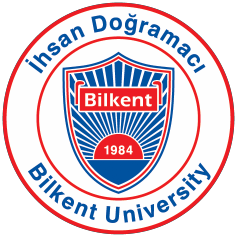 VISITOR HOUSING REQUEST FORM     Date / Issue No. :  25.01.201836082730 F-17 10 00 –152 - 03Name of the Department / Unit making the visit request :   PHYSICSVisitorService Requests from the Housing Office (number of people visiting and duration of the stay)    1kişi, 17 geceRequests for other services such as transportation, dining and other reimbursements should be arranged via the ERP system.ApprovalName and Surname VALERIU MOLDOVEANU VALERIU MOLDOVEANUOccupation / Position PROF. PROF.Purpose of Visit Presentation PresentationNationalityRomaniaRomaniaTC / Passport No.Address National Institute of Materials Physics National Institute of Materials PhysicsPhone NumberArrival and Departure Dates  04 /02 / 2018  20 /02 / 2018Head of Department :Date:25.01.2018       Signature :Dean :Date : Signature :Vice Rector :Date : Signature :